Position Cards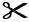 AboveBelowBesideBehindIn FrontOn Top